Внимание - весенний лёдС приходом тёплых весенних дней на улицах города активно тает снег, а на водоёмах начинает таять лёд. Талая вода, поступающая под ледовый панцирь, приносит с собой кислород, из-за чего подводные обитатели становятся активными. Наряду с ними активизируются и рыболовы, устремляясь на водоёмы, что бы не пропустить уловистый период под названием – «последний лёд». Ведь как замечательно посидеть на свежем воздухе под лучами весеннего солнца потягивая из незамерзающей лунки одну рыбку за другой.Однако у спасателей, несущих службу на водоёмах «последний лёд» вызывает настороженность, так как хранит в себе много опасностей, о которых необходимо помнить и рыболовам, дабы рыбалка не превратилась в трагедию.Во-первых, следует понимать, что коварство весеннего льда заключается в его игольчатой структуре. Образуется она из-за того, что таяние льда происходит как сверху, так и снизу. Лёд разрушается под воздействием солнечных лучей, дождя, тумана, а также за счёт талой воды, которая проникая сквозь лед, нарушает его монолитную структуру, образуя вертикально стоящие кристаллы. В результате этого ледовый покров становится рыхлым, напитанным водой и, несмотря на значительную толщину, не может выдержать даже небольшую нагрузку. Кроме того, весенний лёд не трещит, предупреждая об опасности, а рассыпается с негромким шелестом.Во-вторых, находясь на весеннем льду необходимо избегать мест, где имеется быстрое течение, родники, выступают на поверхность кусты, трава, впадают в водоём ручьи или вливаются тёплые сточные воды. Категорически нельзя близко приближаться к промоинам и полыньям, с осторожностью подходить к местам, где пробито большое количество лунок.Выходя на лёд, рекомендуется пользоваться ранее проложенными тропами, рюкзак или рыболовный ящик следует взять на одно плечо, а при передвижении по водоёму на лыжах, стоит отстегнуть крепления лыж и снять петли лыжных палок с кистей рук.Не употребляйте алкоголь, так как в этом случае нарушается реакция, теряется чувство опасности, человек перестаёт адекватно воспринимать окружающую обстановку, что может послужить причиной несчастного случая.Отправляясь отдыхать на водоём, не лишним будет предупредить об этом близких или родственников, узнать телефоны спасательной службы и месторасположение ближайшей спасательной станции.В случае, когда лёд под ногами вдруг начинает ломаться, постарайтесь, упав на бок или на живот, откатится от  опасного места.Если вы всё-таки провалились под лёд, громко позовите на помощь и приложите все усилия для того, чтобы выбраться. Прежде всего, немедленно раскиньте руки, чтобы таким образом удержаться на поверхности льда.Не барахтайтесь в воде, хватаясь за кромку льда и теряя силы. Пока одежда полностью не намокла, займите горизонтальное положение и, выбросив вперёд руки, налегайте грудью на кромку льда, выбираясь на его поверхность. Оказавшись на льду, ползком двигайтесь по направлению к тому месту, откуда вы шли и вставайте на ноги лишь, будучи на расстоянии нескольких метров от места пролома.Увидев, что кто-то провалился под лёд, немедленно приступите к оказанию помощи. По возможности вызовите спасательные службы - это можно сделать по телефону 01 или 2 -17 -15.Спасая провалившегося под лёд, действуйте обдуманно и осторожно. Приближаться к пострадавшему лучше ползком, не делая при этом резких движений. Если поблизости имеются доски, жерди или лестницы, лучше воспользоваться ими, передвигаясь к пострадавшему лёжа на этих предметах. Остановившись на безопасном расстоянии, не менее 3-5 метров от края пролома или проруби, подайте пострадавшему верёвку, шест, ремень, шарф, доску, лестницу или другой имеющийся под рукой предмет. Как только пострадавший ухватится за поданный вами предмет, ползком тяните его на берег или на крепкий лёд.Кроме непрочного льда весной незадачливого рыболова может подстерегать и другая опасность – скопление талой воды между берегом и краем льда на водоёме, называемое закраинами.Утром, выходя на лёд, рыболовы порой без труда преодолевают небольшие закраины, переходя их в сапогах или укладывая настилы из досок. В течение дня из-за работы гидроузла может подняться уровень воды, а ледяной массив переместиться под воздействием ветра, кроме того, поступающая талая вода и лучи солнца значительно съедают края льда. Поэтому к моменту окончания рыбалки закраины могут увеличиться настолько, что без дополнительной помощи выбраться на берег  уже не представляется возможным. Неоднократно спасателям приходилось перевозить на берег рыболовов, не успевших вовремя покинуть лёд.Уважаемые рыболовы, чтобы любимое увлечение приносило Вам только радость, будьте благоразумны, выходя на весенний лёд.Заместитель начальника отдела ГОЧС и МП администрации Кичменгско - Городецкого муниципального района А.А. Паюсов.ВНИМАНИЕ! ОБИЛЬНОЕ ТАЯНИЕ ЛЬДА И СНЕГАПамятка по безопасному поведению во время таяния снегаУважаемые родители!Просим Вас соблюдать меры предосторожности в весеннее время, особенно во время весеннего паводка.Запрещается:-  Отпускать детей гулять одних,  оставлять на улице детей без присмотра и под присмотром  несовершеннолетних детей.-  Совершать прогулки на природу в малознакомые места.Учите детей правильно вести себя:-  Не подходить близко  к речке.-  Не ходить по лужам, кучам снега и  льду.- Ходить только по тропинкам, которые были протоптаны во время зимы.- Обходить участки местности, обозначенные предупредительными табличками: «Опасная зона», «Возможен сход снежной массы», «Проход запрещён».-  Обходить стороной и не  находиться вблизи зданий со скатными крышами,  опасаясь нависших масс снега и сосулек.Соблюдайте осторожность:По возможности, не подходите близко к стенам зданий. Если во время движения по тротуару вы услышали наверху подозрительный шум – нельзя останавливаться, поднимать голову и рассматривать, что там случилось. Возможно, это сход снега или ледяной глыбы. Бежать от здания тоже нельзя. Нужно как можно быстрее прижаться к стене, козырек крыши послужит укрытием.Многих серьезных травм можно избежать, если вы будете внимательно следить за своими детьми и заботиться,чтобы их окружение было безопасным!Памятка "Тонкий лёд"ПАМЯТКА (для населения) ТОНКИЙ ЛЕДС приходом зимы и наступлением морозов водоемы покрываются льдом. Характер льда, его толщина, прочность во многом зависят от температуры воздуха, продолжительности морозов, состава воды, скорости течения.Чтобы уменьшить вероятность проламывания льда и попадания в холодную воду, необходимо знать и выполнять следующиеОСНОВНЫЕ ПРАВИЛА:Прежде чем выйти на лед, убедитесь в его прочности; помните, что человек может погибнуть в воде в результате утопления, холодного шока, а также от переохлаждения через 15-20 минут после попадания в ледяную воду;Используйте нахоженные тропы по льду. При их отсутствии, стоя на берегу, наметьте маршрут движения, возьмите с собой крепкую длинную палку, обходите подозрительные места;В случае появления типичных признаков непрочности льда: треск, прогибание, вода на поверхности льда немедленно вернитесь на берег, идите с широко расставленными ногами, не отрывая их от поверхности льда, в крайнем случае - ползите;Не допускайте скопления людей и грузов в одном месте на льду;Исключите случаи пребывания на льду в плохую погоду: туман, снегопад, дождь, а также ночью;Не катайтесь на льдинах, обходите перекаты, полыньи, проруби, край льда. При отсутствии уверенности в безопасности пребывания на льду лучше обойти опасный участок по берегу или дождаться надежного замерзания водоема;Никогда не проверяйте прочность льда ударом ноги.Дополнительную опасность представляет проламывание льда для человека, который несет тяжелый груз: рюкзак, мешок. Переносимый груз увеличивает нагрузку на лед, способствует падению, препятствует быстрому принятию вертикального положения тела, мешает выбраться из воды на лед. Перед выходом на лед нужно ослабить лямки рюкзака и быть готовым к его быстрому сбрасыванию в случае внезапного проламывания льда.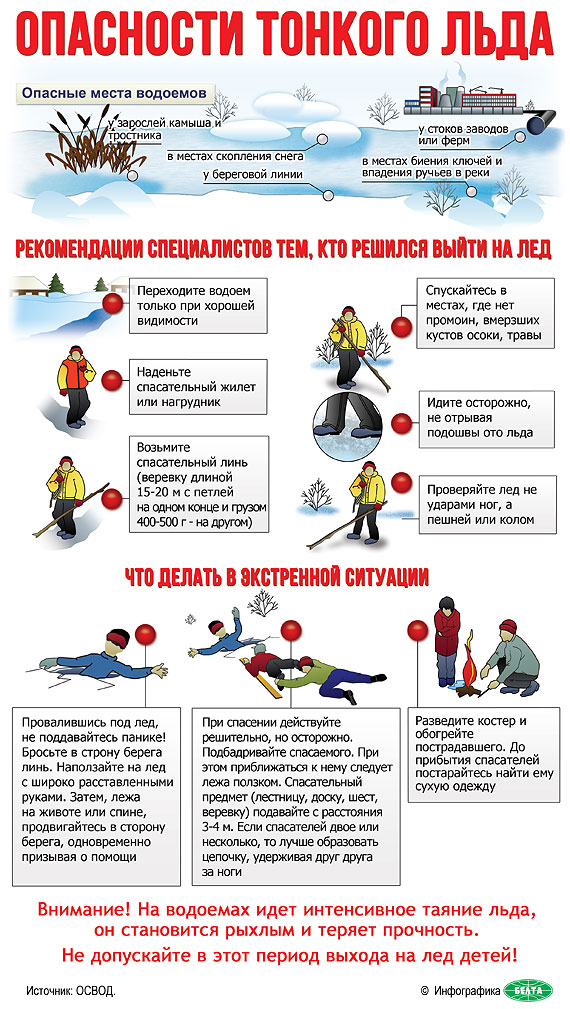 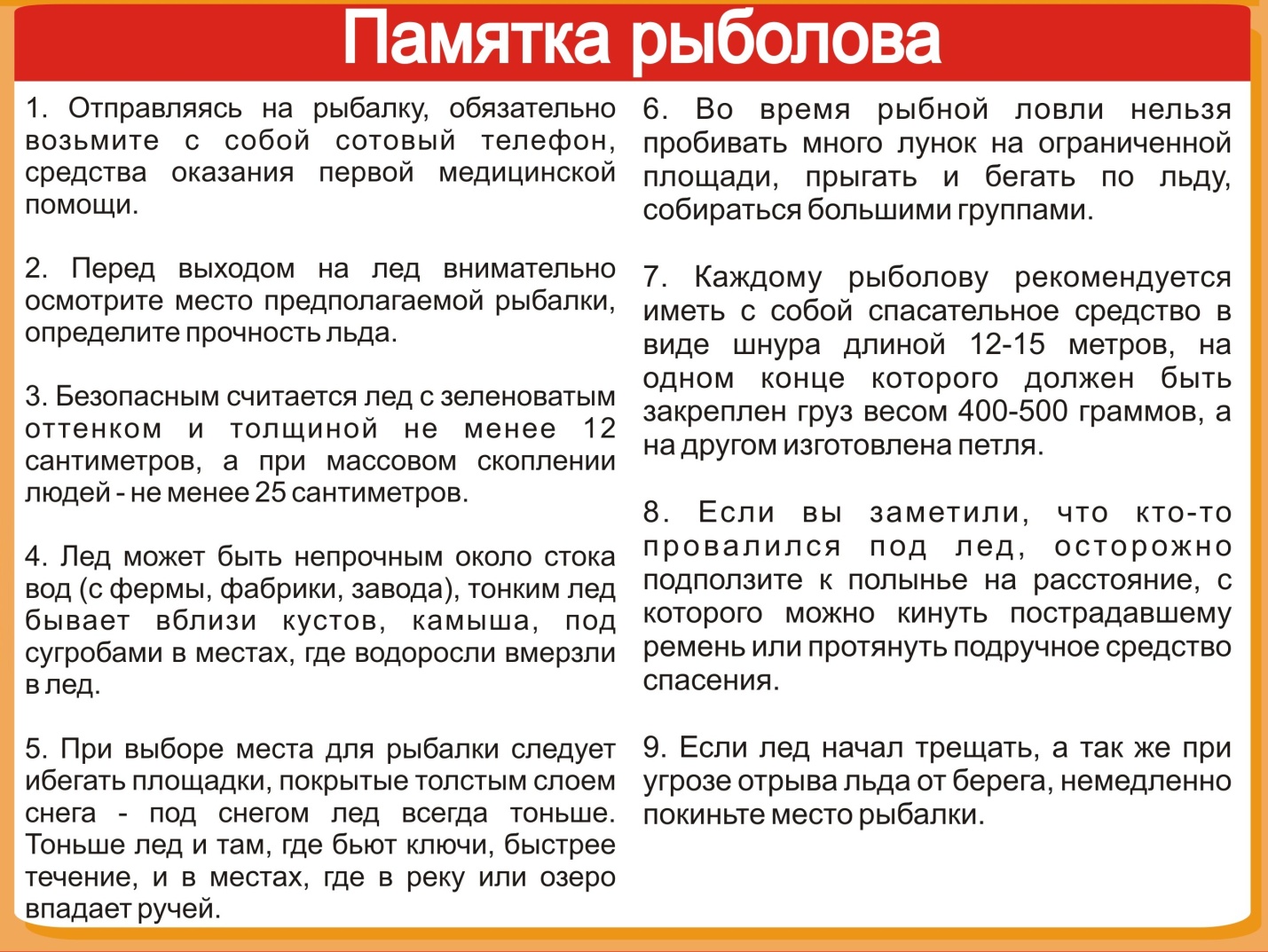 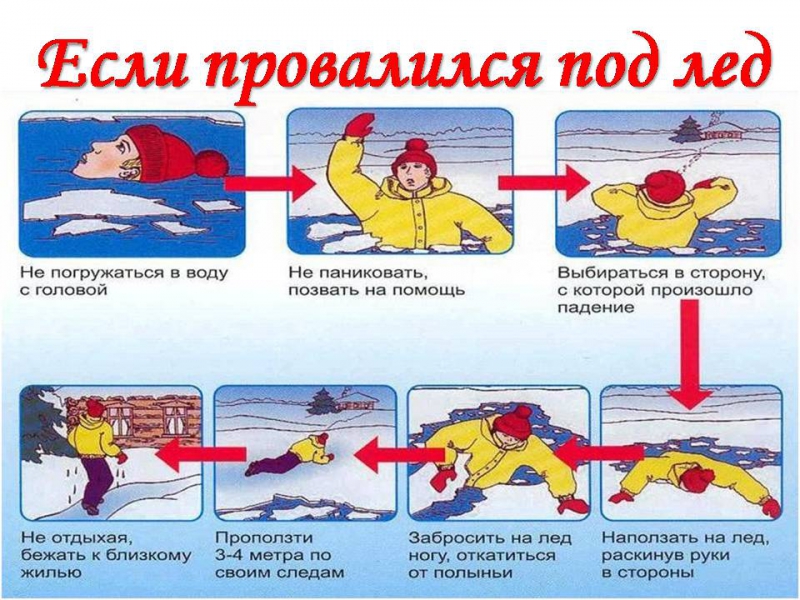 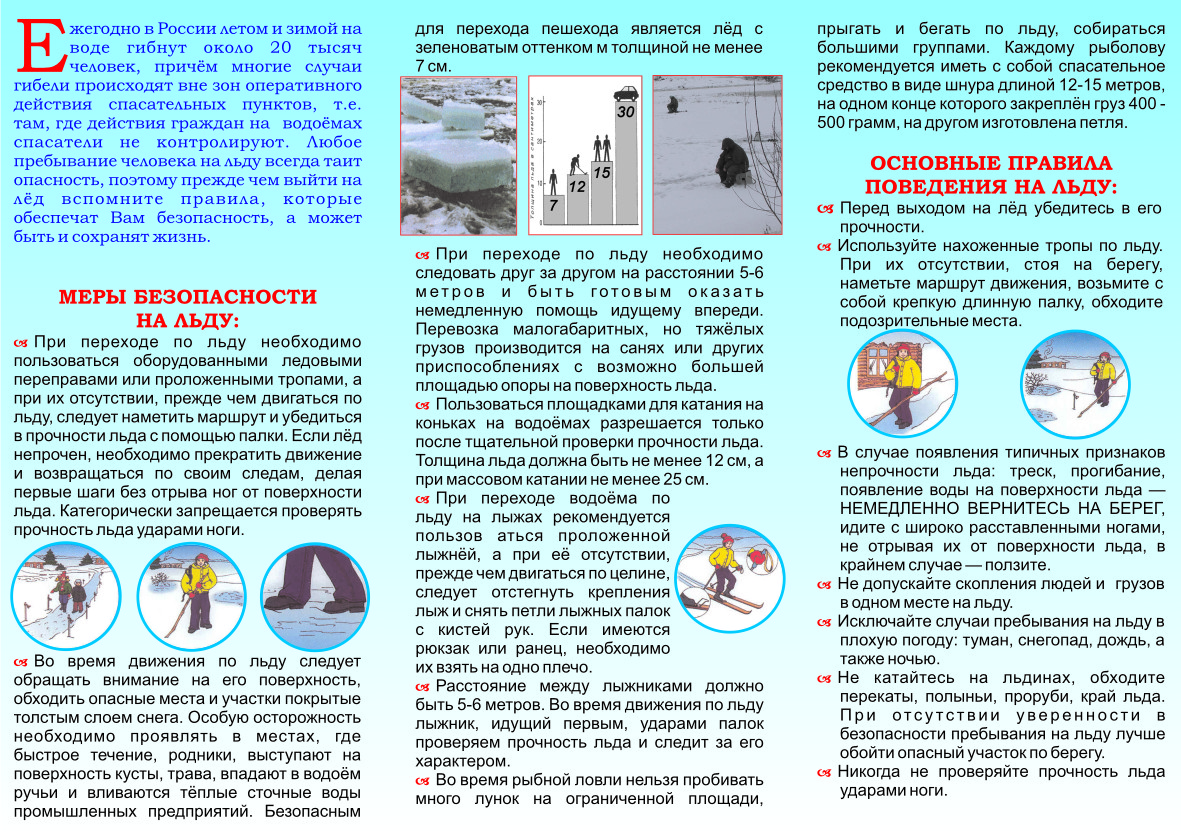 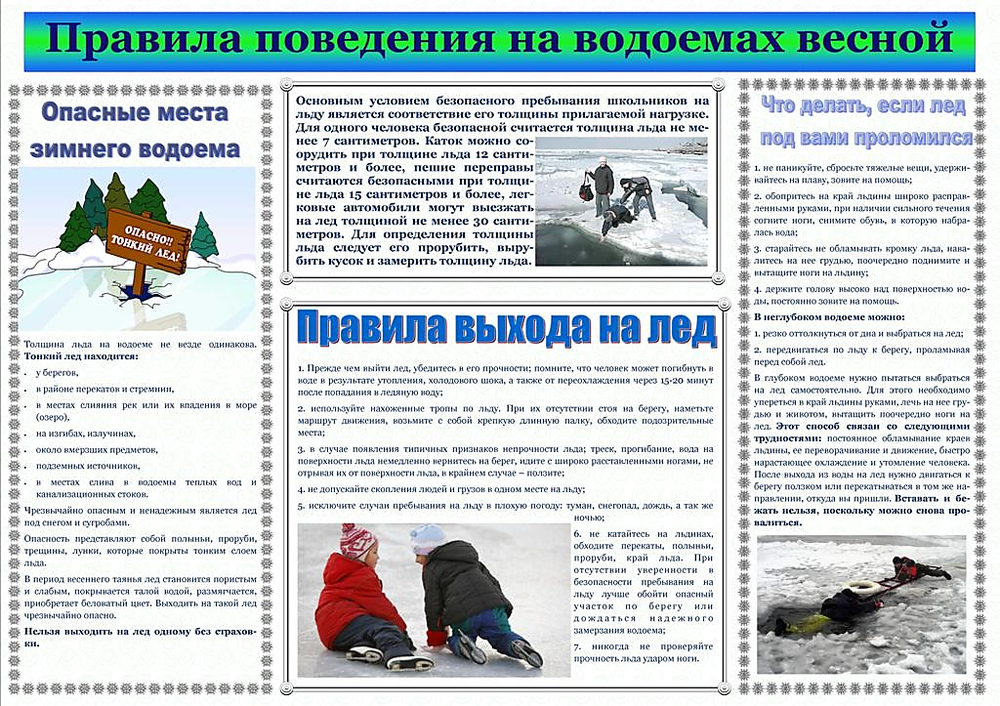 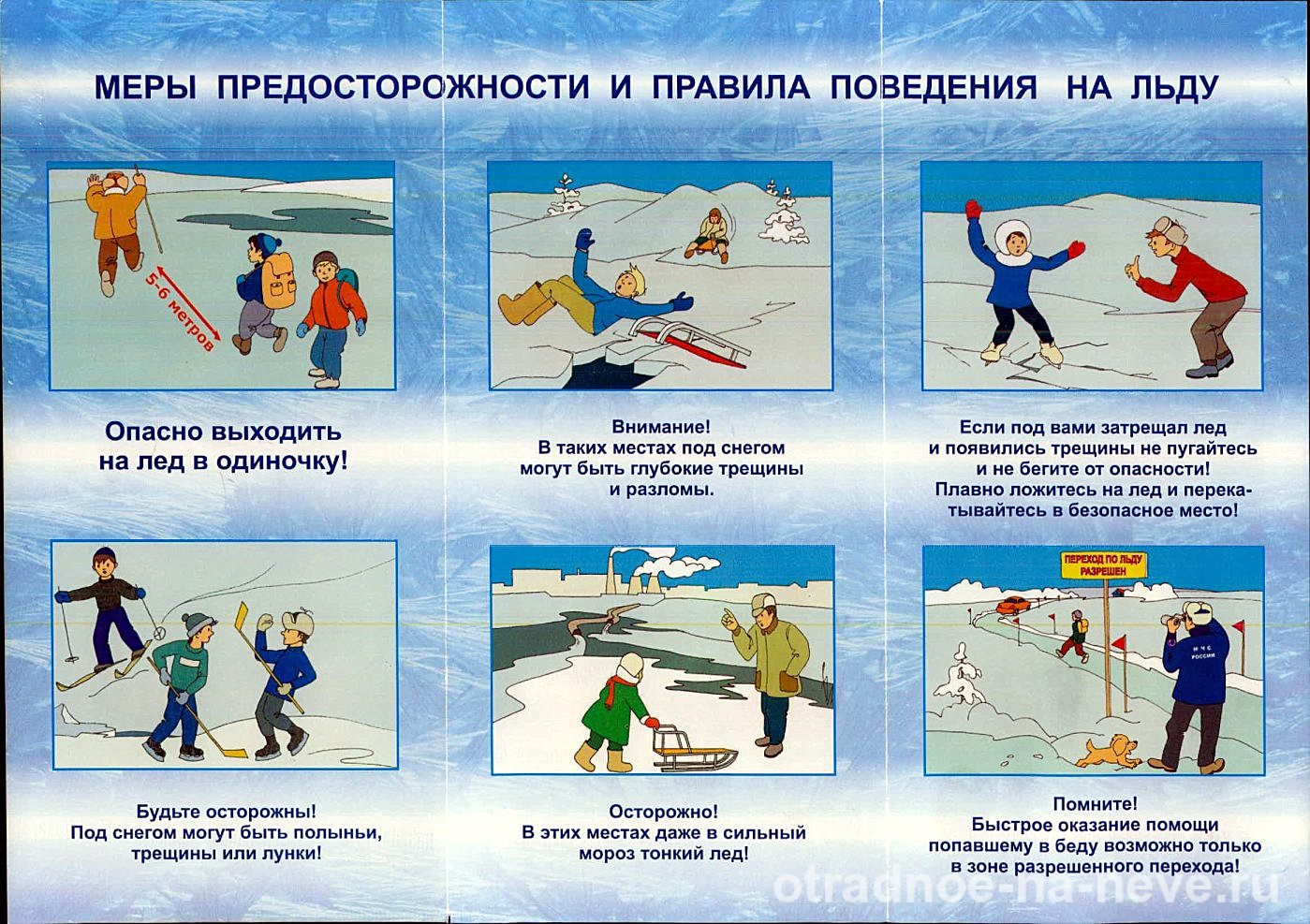 20.02.2017, 08:35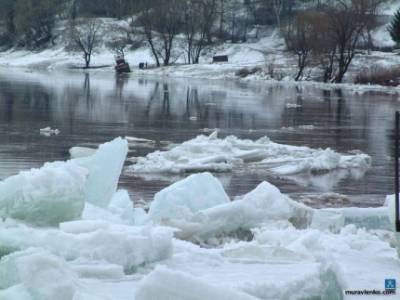 Отдел ГОЧС и МОБ подготовки Кичменгско - Городецкого района напоминает правила безопасности на водоемах в весенний период: постарайтесь избежать выхода на лед без крайней необходимости; если вы все-таки вышли на лед, то идти по нему нужно скользящим шагом - мягко ставя ногу на всю ступню; группе людей следует идти цепочкой с интервалом 5-6 метров. Первым должен идти более подготовленный, опытный участник группы. Он обязательно страхуется длинной веревкой, шестом или спасательным жилетом; пролому льда предшествует треск, проседание, изменение его внешнего вида и выступление воды. При этих признаках лучше сразу вернуться назад по собственным следам; никогда не выходите на лед в темное время суток и при плохой видимости (если есть туман, снегопад, дождь); не проверяйте на прочность лед ударом ноги (если после первого сильного удара поленом или лыжной палки покажется хоть немного воды, - это означает, что лед тонкий, по нему ходить нельзя. убедительная просьба родителям: НЕ ОТПУСКАЙТЕ ДЕТЕЙ НА ВОДОЕМЫ БЕЗ ПРИСМОТРА; Одна из самых частых причин трагедий на водоемах – АЛКОГОЛЬНОЕ ОПЬЯНЕНИЕ. Люди неадекватно реагируют на опасность и в случае чрезвычайной ситуации становятся беспомощными. 

Звоните на номер «112». Вызов экстренных оперативных служб возможен даже при отсутствии денежных средств на вашем счету, при заблокированной SIM-карте и при отсутствии ее в телефоне. Отдел ГОЧС и МОБ подготовки Кичменгско - Городецкого района напоминает правила безопасности на водоемах в весенний период: постарайтесь избежать выхода на лед без крайней необходимости; если вы все-таки вышли на лед, то идти по нему нужно скользящим шагом - мягко ставя ногу на всю ступню; группе людей следует идти цепочкой с интервалом 5-6 метров. Первым должен идти более подготовленный, опытный участник группы. Он обязательно страхуется длинной веревкой, шестом или спасательным жилетом; пролому льда предшествует треск, проседание, изменение его внешнего вида и выступление воды. При этих признаках лучше сразу вернуться назад по собственным следам; никогда не выходите на лед в темное время суток и при плохой видимости (если есть туман, снегопад, дождь); не проверяйте на прочность лед ударом ноги (если после первого сильного удара поленом или лыжной палки покажется хоть немного воды, - это означает, что лед тонкий, по нему ходить нельзя. убедительная просьба родителям: НЕ ОТПУСКАЙТЕ ДЕТЕЙ НА ВОДОЕМЫ БЕЗ ПРИСМОТРА; Одна из самых частых причин трагедий на водоемах – АЛКОГОЛЬНОЕ ОПЬЯНЕНИЕ. Люди неадекватно реагируют на опасность и в случае чрезвычайной ситуации становятся беспомощными. 

Звоните на номер «112». Вызов экстренных оперативных служб возможен даже при отсутствии денежных средств на вашем счету, при заблокированной SIM-карте и при отсутствии ее в телефоне. 